2027 Faroe Islands HolidaysFaroe Islands 2027 CalendarFaroe Islands 2027 CalendarFaroe Islands 2027 CalendarFaroe Islands 2027 CalendarFaroe Islands 2027 CalendarFaroe Islands 2027 CalendarFaroe Islands 2027 CalendarFaroe Islands 2027 CalendarFaroe Islands 2027 CalendarFaroe Islands 2027 CalendarFaroe Islands 2027 CalendarFaroe Islands 2027 CalendarFaroe Islands 2027 CalendarFaroe Islands 2027 CalendarFaroe Islands 2027 CalendarFaroe Islands 2027 CalendarFaroe Islands 2027 CalendarFaroe Islands 2027 CalendarFaroe Islands 2027 CalendarFaroe Islands 2027 CalendarFaroe Islands 2027 CalendarFaroe Islands 2027 CalendarFaroe Islands 2027 CalendarJanuaryJanuaryJanuaryJanuaryJanuaryJanuaryJanuaryFebruaryFebruaryFebruaryFebruaryFebruaryFebruaryFebruaryMarchMarchMarchMarchMarchMarchMarchMoTuWeThFrSaSuMoTuWeThFrSaSuMoTuWeThFrSaSu123123456712345674567891089101112131489101112131411121314151617151617181920211516171819202118192021222324222324252627282223242526272825262728293031293031AprilAprilAprilAprilAprilAprilAprilMayMayMayMayMayMayMayJuneJuneJuneJuneJuneJuneJuneMoTuWeThFrSaSuMoTuWeThFrSaSuMoTuWeThFrSaSu12341212345656789101134567897891011121312131415161718101112131415161415161718192019202122232425171819202122232122232425262726272829302425262728293028293031JulyJulyJulyJulyJulyJulyJulyAugustAugustAugustAugustAugustAugustAugustSeptemberSeptemberSeptemberSeptemberSeptemberSeptemberSeptemberMoTuWeThFrSaSuMoTuWeThFrSaSuMoTuWeThFrSaSu1234112345567891011234567867891011121213141516171891011121314151314151617181919202122232425161718192021222021222324252626272829303123242526272829272829303031OctoberOctoberOctoberOctoberOctoberOctoberOctoberNovemberNovemberNovemberNovemberNovemberNovemberNovemberDecemberDecemberDecemberDecemberDecemberDecemberDecemberMoTuWeThFrSaSuMoTuWeThFrSaSuMoTuWeThFrSaSu1231234567123454567891089101112131467891011121112131415161715161718192021131415161718191819202122232422232425262728202122232425262526272829303129302728293031Jan 1	New Year’s DayMar 25	Maundy ThursdayMar 26	Good FridayMar 28	Easter SundayMar 29	Easter MondayApr 23	Great Prayer Day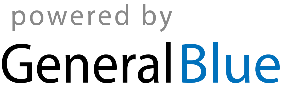 Apr 24	Flag DayMay 6	Ascension DayMay 16	PentecostMay 17	Whit MondayJun 5	Constitution DayJul 28	St.Olav’s EveJul 29	St.Olav’s DayDec 24	Christmas EveDec 25	Christmas DayDec 26	Boxing DayDec 31	New Year’s Eve